بسمه تعالیاداره حفاظت فیزیکی دانشگاه ارومیهفرم درخواست مجوز تردد خودرو ی اعضاء هیئت علمی       همکار محترم: 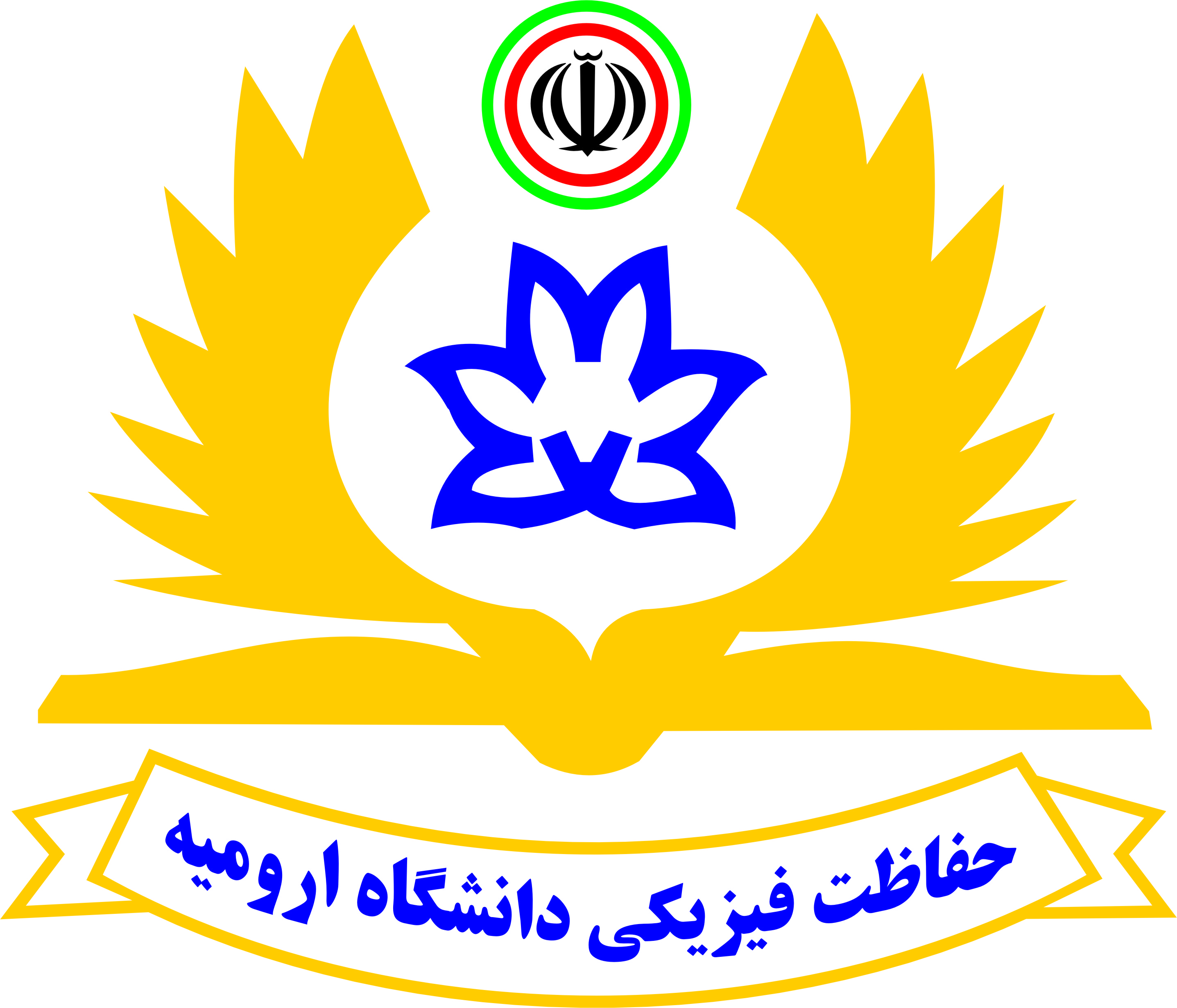        ضمن تشکر از همکاری حضرتعالی با ماموران حفاظت فیزیکی دانشگاه ارومیه در ایجاد نظم و انسجام در امررفع  ترافیک و سهولت تردد و دسترسی مکانی پردیس های دانشگاه ارومیه مستدعیست موارد ذیل را به دقت مطالعه فرمائید:مجوز صادره صرفا جهت استفاده حضرتعالی در خودروی معرفی شده زیر صادر و حسن استفاده و نگهداری آن بعهده جنابعالی می باشد.در صورت عدم نیاز عودت مجوز صادره به اداره حفاظت فیزیکی الزامیست.صدور برچسب المثنی به هر دلیل با اخذ مبلغ 500000 ریال مقدور خواهد بود.خواهشمند است جهت پارک خودروی خود از محلهای تعیین شده جهت پارک خودروی همکاران استفاده نمائید.برای تعداد معدودی از همکاران که قوانین مربوطه را رعایت ننمایند جرائمی به مبلغ 100000 ریال به ازاء هر تخلف در نظر گرفته شده است.خواهشمند است ورود و خروج هر گونه اجناس و تجهیزات را به ماموران حفاظت فیزیکی اطلاع دهید.بازرسی و شناسایی افراد جزء وظایف ماموران حفاظت فیزیکی بوده لذا خواهشمند است در این رابطه همکاری لازم را مبذول فرمائید.حدالامکان از قرار دادن اشیاء قیمتی درمعرض دید  در درون خودرو خودداری فرمائید. خواهشمند است با دقت در بسته بودن شیشه ها و درب خودرو اداره حفاظت فیزیکی را در تامین امنیت دانشگاه یاری نمائید. با کم کردن حساسیت دزدگیر خودروی خود در ایجاد تمرکز و آرامش محیط دانشگاه که لازمه تحقیق و مطالعه 
می باشد ما را یاری نمائید.              اینجانب ........................... عضو هیئت علمی دانشکده .............................. ضمن مطالعه و تائید موارد فوق متقاضی صدور مجوز تردد خودرو به محوط دانشگاه می باشم.                                                                                                                        امضاء و تاریخ:                                                         شماره تماس :               نوع خودرو ........................................... برنگ .............................شماره انتظامی   ایران